國立體育大學教育部補助計畫成果資料計畫名稱計畫名稱高教深耕計畫-USR Hub計畫[C]高教深耕計畫-USR Hub計畫[C]高教深耕計畫-USR Hub計畫[C]高教深耕計畫-USR Hub計畫[C]高教深耕計畫-USR Hub計畫[C]高教深耕計畫-USR Hub計畫[C]高教深耕計畫-USR Hub計畫[C]高教深耕計畫-USR Hub計畫[C]高教深耕計畫-USR Hub計畫[C]高教深耕計畫-USR Hub計畫[C]活動名稱活動名稱進階體適能訓練進階體適能訓練進階體適能訓練進階體適能訓練指標指標指標USR HUB [C]USR HUB [C]USR HUB [C]主辦單位主辦單位體育運動與社會發展中心體育運動與社會發展中心體育運動與社會發展中心體育運動與社會發展中心體育運動與社會發展中心體育運動與社會發展中心體育運動與社會發展中心體育運動與社會發展中心體育運動與社會發展中心體育運動與社會發展中心活動日期活動日期109年11月25、27日109年11月25、27日109年11月25、27日109年11月25、27日109年11月25、27日109年11月25、27日109年11月25、27日109年11月25、27日109年11月25、27日109年11月25、27日活動時間活動時間09:00-11:0009:00-11:0009:00-11:0009:00-11:00活動地點活動地點活動地點活動地點內壢成功公園內壢成功公園授課教師授課教師蔡宜儒連絡電話：0921686826連絡電話：0921686826連絡電話：0921686826連絡電話：0921686826電子信箱：1080615@ntsu.edu.tw電子信箱：1080615@ntsu.edu.tw電子信箱：1080615@ntsu.edu.tw電子信箱：1080615@ntsu.edu.tw電子信箱：1080615@ntsu.edu.tw授課教師授課教師詹秉岳連絡電話：0925092757連絡電話：0925092757連絡電話：0925092757連絡電話：0925092757電子信箱：1090906@ntsu.edu.tw電子信箱：1090906@ntsu.edu.tw電子信箱：1090906@ntsu.edu.tw電子信箱：1090906@ntsu.edu.tw電子信箱：1090906@ntsu.edu.tw授課教師授課教師詹沛涵連絡電話：0975269528連絡電話：0975269528連絡電話：0975269528連絡電話：0975269528電子信箱：1073056@ntsu.edu.tw電子信箱：1073056@ntsu.edu.tw電子信箱：1073056@ntsu.edu.tw電子信箱：1073056@ntsu.edu.tw電子信箱：1073056@ntsu.edu.tw授課教師授課教師蔡維倫連絡電話：0955330017連絡電話：0955330017連絡電話：0955330017連絡電話：0955330017電子信箱：1043007@ntsu.edu.tw電子信箱：1043007@ntsu.edu.tw電子信箱：1043007@ntsu.edu.tw電子信箱：1043007@ntsu.edu.tw電子信箱：1043007@ntsu.edu.tw總參與人數總參與人數參與學生  8  人，職員  1  人，校外人士  14  人(單位：中壢區體育會、中壢區福德里關懷據點) ，合計  23  人參與學生  8  人，職員  1  人，校外人士  14  人(單位：中壢區體育會、中壢區福德里關懷據點) ，合計  23  人參與學生  8  人，職員  1  人，校外人士  14  人(單位：中壢區體育會、中壢區福德里關懷據點) ，合計  23  人參與學生  8  人，職員  1  人，校外人士  14  人(單位：中壢區體育會、中壢區福德里關懷據點) ，合計  23  人參與學生  8  人，職員  1  人，校外人士  14  人(單位：中壢區體育會、中壢區福德里關懷據點) ，合計  23  人參與學生  8  人，職員  1  人，校外人士  14  人(單位：中壢區體育會、中壢區福德里關懷據點) ，合計  23  人參與學生  8  人，職員  1  人，校外人士  14  人(單位：中壢區體育會、中壢區福德里關懷據點) ，合計  23  人參與學生  8  人，職員  1  人，校外人士  14  人(單位：中壢區體育會、中壢區福德里關懷據點) ，合計  23  人參與學生  8  人，職員  1  人，校外人士  14  人(單位：中壢區體育會、中壢區福德里關懷據點) ，合計  23  人參與學生  8  人，職員  1  人，校外人士  14  人(單位：中壢區體育會、中壢區福德里關懷據點) ，合計  23  人相關附件相關附件相關附件相關附件相關附件相關附件相關附件相關附件相關附件相關附件相關附件相關附件  ▓活動資料(活動中提供參與者資料或者講義……等)活動影音檔(無則免勾選) 觀看網址：________________________▓簽到表     ▓問卷資料其他：  ▓活動資料(活動中提供參與者資料或者講義……等)活動影音檔(無則免勾選) 觀看網址：________________________▓簽到表     ▓問卷資料其他：  ▓活動資料(活動中提供參與者資料或者講義……等)活動影音檔(無則免勾選) 觀看網址：________________________▓簽到表     ▓問卷資料其他：  ▓活動資料(活動中提供參與者資料或者講義……等)活動影音檔(無則免勾選) 觀看網址：________________________▓簽到表     ▓問卷資料其他：  ▓活動資料(活動中提供參與者資料或者講義……等)活動影音檔(無則免勾選) 觀看網址：________________________▓簽到表     ▓問卷資料其他：  ▓活動資料(活動中提供參與者資料或者講義……等)活動影音檔(無則免勾選) 觀看網址：________________________▓簽到表     ▓問卷資料其他：  ▓活動資料(活動中提供參與者資料或者講義……等)活動影音檔(無則免勾選) 觀看網址：________________________▓簽到表     ▓問卷資料其他：  ▓活動資料(活動中提供參與者資料或者講義……等)活動影音檔(無則免勾選) 觀看網址：________________________▓簽到表     ▓問卷資料其他：  ▓活動資料(活動中提供參與者資料或者講義……等)活動影音檔(無則免勾選) 觀看網址：________________________▓簽到表     ▓問卷資料其他：  ▓活動資料(活動中提供參與者資料或者講義……等)活動影音檔(無則免勾選) 觀看網址：________________________▓簽到表     ▓問卷資料其他：  ▓活動資料(活動中提供參與者資料或者講義……等)活動影音檔(無則免勾選) 觀看網址：________________________▓簽到表     ▓問卷資料其他：  ▓活動資料(活動中提供參與者資料或者講義……等)活動影音檔(無則免勾選) 觀看網址：________________________▓簽到表     ▓問卷資料其他：開課單位承辦人開課單位主管教學業務發展組承辦人教學業務發展組承辦人教學業務發展組承辦人1. 活動內容簡述1. 活動內容簡述1. 活動內容簡述1. 活動內容簡述1. 活動內容簡述1. 活動內容簡述1. 活動內容簡述1. 活動內容簡述1. 活動內容簡述1. 活動內容簡述1. 活動內容簡述1. 活動內容簡述正確操作公園健身器材，促進民眾規律運動習慣，藉由體育運動志工現場指導操作健身器材，運動指導員從旁輔助，強化社區居民正確的健身知能，同時在指導過程中傳達最新健身知識並鼓勵居民持續規律運動。計畫培訓本校學生至社區進行服務外，也將協助培訓在地體育運動志工，有助於營造志願服務環境，帶動我國運動風氣，提升國人運動參與率，進而也活化公園內運動器材的使用及正確利用，減少運動傷害的發生，共同邁向健康運動的生活型態。正確操作公園健身器材，促進民眾規律運動習慣，藉由體育運動志工現場指導操作健身器材，運動指導員從旁輔助，強化社區居民正確的健身知能，同時在指導過程中傳達最新健身知識並鼓勵居民持續規律運動。計畫培訓本校學生至社區進行服務外，也將協助培訓在地體育運動志工，有助於營造志願服務環境，帶動我國運動風氣，提升國人運動參與率，進而也活化公園內運動器材的使用及正確利用，減少運動傷害的發生，共同邁向健康運動的生活型態。正確操作公園健身器材，促進民眾規律運動習慣，藉由體育運動志工現場指導操作健身器材，運動指導員從旁輔助，強化社區居民正確的健身知能，同時在指導過程中傳達最新健身知識並鼓勵居民持續規律運動。計畫培訓本校學生至社區進行服務外，也將協助培訓在地體育運動志工，有助於營造志願服務環境，帶動我國運動風氣，提升國人運動參與率，進而也活化公園內運動器材的使用及正確利用，減少運動傷害的發生，共同邁向健康運動的生活型態。正確操作公園健身器材，促進民眾規律運動習慣，藉由體育運動志工現場指導操作健身器材，運動指導員從旁輔助，強化社區居民正確的健身知能，同時在指導過程中傳達最新健身知識並鼓勵居民持續規律運動。計畫培訓本校學生至社區進行服務外，也將協助培訓在地體育運動志工，有助於營造志願服務環境，帶動我國運動風氣，提升國人運動參與率，進而也活化公園內運動器材的使用及正確利用，減少運動傷害的發生，共同邁向健康運動的生活型態。正確操作公園健身器材，促進民眾規律運動習慣，藉由體育運動志工現場指導操作健身器材，運動指導員從旁輔助，強化社區居民正確的健身知能，同時在指導過程中傳達最新健身知識並鼓勵居民持續規律運動。計畫培訓本校學生至社區進行服務外，也將協助培訓在地體育運動志工，有助於營造志願服務環境，帶動我國運動風氣，提升國人運動參與率，進而也活化公園內運動器材的使用及正確利用，減少運動傷害的發生，共同邁向健康運動的生活型態。正確操作公園健身器材，促進民眾規律運動習慣，藉由體育運動志工現場指導操作健身器材，運動指導員從旁輔助，強化社區居民正確的健身知能，同時在指導過程中傳達最新健身知識並鼓勵居民持續規律運動。計畫培訓本校學生至社區進行服務外，也將協助培訓在地體育運動志工，有助於營造志願服務環境，帶動我國運動風氣，提升國人運動參與率，進而也活化公園內運動器材的使用及正確利用，減少運動傷害的發生，共同邁向健康運動的生活型態。正確操作公園健身器材，促進民眾規律運動習慣，藉由體育運動志工現場指導操作健身器材，運動指導員從旁輔助，強化社區居民正確的健身知能，同時在指導過程中傳達最新健身知識並鼓勵居民持續規律運動。計畫培訓本校學生至社區進行服務外，也將協助培訓在地體育運動志工，有助於營造志願服務環境，帶動我國運動風氣，提升國人運動參與率，進而也活化公園內運動器材的使用及正確利用，減少運動傷害的發生，共同邁向健康運動的生活型態。正確操作公園健身器材，促進民眾規律運動習慣，藉由體育運動志工現場指導操作健身器材，運動指導員從旁輔助，強化社區居民正確的健身知能，同時在指導過程中傳達最新健身知識並鼓勵居民持續規律運動。計畫培訓本校學生至社區進行服務外，也將協助培訓在地體育運動志工，有助於營造志願服務環境，帶動我國運動風氣，提升國人運動參與率，進而也活化公園內運動器材的使用及正確利用，減少運動傷害的發生，共同邁向健康運動的生活型態。正確操作公園健身器材，促進民眾規律運動習慣，藉由體育運動志工現場指導操作健身器材，運動指導員從旁輔助，強化社區居民正確的健身知能，同時在指導過程中傳達最新健身知識並鼓勵居民持續規律運動。計畫培訓本校學生至社區進行服務外，也將協助培訓在地體育運動志工，有助於營造志願服務環境，帶動我國運動風氣，提升國人運動參與率，進而也活化公園內運動器材的使用及正確利用，減少運動傷害的發生，共同邁向健康運動的生活型態。正確操作公園健身器材，促進民眾規律運動習慣，藉由體育運動志工現場指導操作健身器材，運動指導員從旁輔助，強化社區居民正確的健身知能，同時在指導過程中傳達最新健身知識並鼓勵居民持續規律運動。計畫培訓本校學生至社區進行服務外，也將協助培訓在地體育運動志工，有助於營造志願服務環境，帶動我國運動風氣，提升國人運動參與率，進而也活化公園內運動器材的使用及正確利用，減少運動傷害的發生，共同邁向健康運動的生活型態。正確操作公園健身器材，促進民眾規律運動習慣，藉由體育運動志工現場指導操作健身器材，運動指導員從旁輔助，強化社區居民正確的健身知能，同時在指導過程中傳達最新健身知識並鼓勵居民持續規律運動。計畫培訓本校學生至社區進行服務外，也將協助培訓在地體育運動志工，有助於營造志願服務環境，帶動我國運動風氣，提升國人運動參與率，進而也活化公園內運動器材的使用及正確利用，減少運動傷害的發生，共同邁向健康運動的生活型態。正確操作公園健身器材，促進民眾規律運動習慣，藉由體育運動志工現場指導操作健身器材，運動指導員從旁輔助，強化社區居民正確的健身知能，同時在指導過程中傳達最新健身知識並鼓勵居民持續規律運動。計畫培訓本校學生至社區進行服務外，也將協助培訓在地體育運動志工，有助於營造志願服務環境，帶動我國運動風氣，提升國人運動參與率，進而也活化公園內運動器材的使用及正確利用，減少運動傷害的發生，共同邁向健康運動的生活型態。2. 執行成果指標(量化與質化)2. 執行成果指標(量化與質化)2. 執行成果指標(量化與質化)2. 執行成果指標(量化與質化)2. 執行成果指標(量化與質化)2. 執行成果指標(量化與質化)2. 執行成果指標(量化與質化)2. 執行成果指標(量化與質化)2. 執行成果指標(量化與質化)2. 執行成果指標(量化與質化)2. 執行成果指標(量化與質化)2. 執行成果指標(量化與質化)量化成果: 參與人次共計32人，滿意度4.5，因當地民眾反應熱烈，許多民眾也一同前往旁聽此次計畫講座。質化成果: 透過講者的教學，分享銀髮族體適能運動，如側腹伸展、彈力帶划船、彈力帶二頭彎曲、三頭伸展、分腿蹲等，並進行後測與前測差異的個別講解，並重視肌少症及增肌的重要性，銀髮族運動訓練建議、飲食建議和實務上的相關應用。量化成果: 參與人次共計32人，滿意度4.5，因當地民眾反應熱烈，許多民眾也一同前往旁聽此次計畫講座。質化成果: 透過講者的教學，分享銀髮族體適能運動，如側腹伸展、彈力帶划船、彈力帶二頭彎曲、三頭伸展、分腿蹲等，並進行後測與前測差異的個別講解，並重視肌少症及增肌的重要性，銀髮族運動訓練建議、飲食建議和實務上的相關應用。量化成果: 參與人次共計32人，滿意度4.5，因當地民眾反應熱烈，許多民眾也一同前往旁聽此次計畫講座。質化成果: 透過講者的教學，分享銀髮族體適能運動，如側腹伸展、彈力帶划船、彈力帶二頭彎曲、三頭伸展、分腿蹲等，並進行後測與前測差異的個別講解，並重視肌少症及增肌的重要性，銀髮族運動訓練建議、飲食建議和實務上的相關應用。量化成果: 參與人次共計32人，滿意度4.5，因當地民眾反應熱烈，許多民眾也一同前往旁聽此次計畫講座。質化成果: 透過講者的教學，分享銀髮族體適能運動，如側腹伸展、彈力帶划船、彈力帶二頭彎曲、三頭伸展、分腿蹲等，並進行後測與前測差異的個別講解，並重視肌少症及增肌的重要性，銀髮族運動訓練建議、飲食建議和實務上的相關應用。量化成果: 參與人次共計32人，滿意度4.5，因當地民眾反應熱烈，許多民眾也一同前往旁聽此次計畫講座。質化成果: 透過講者的教學，分享銀髮族體適能運動，如側腹伸展、彈力帶划船、彈力帶二頭彎曲、三頭伸展、分腿蹲等，並進行後測與前測差異的個別講解，並重視肌少症及增肌的重要性，銀髮族運動訓練建議、飲食建議和實務上的相關應用。量化成果: 參與人次共計32人，滿意度4.5，因當地民眾反應熱烈，許多民眾也一同前往旁聽此次計畫講座。質化成果: 透過講者的教學，分享銀髮族體適能運動，如側腹伸展、彈力帶划船、彈力帶二頭彎曲、三頭伸展、分腿蹲等，並進行後測與前測差異的個別講解，並重視肌少症及增肌的重要性，銀髮族運動訓練建議、飲食建議和實務上的相關應用。量化成果: 參與人次共計32人，滿意度4.5，因當地民眾反應熱烈，許多民眾也一同前往旁聽此次計畫講座。質化成果: 透過講者的教學，分享銀髮族體適能運動，如側腹伸展、彈力帶划船、彈力帶二頭彎曲、三頭伸展、分腿蹲等，並進行後測與前測差異的個別講解，並重視肌少症及增肌的重要性，銀髮族運動訓練建議、飲食建議和實務上的相關應用。量化成果: 參與人次共計32人，滿意度4.5，因當地民眾反應熱烈，許多民眾也一同前往旁聽此次計畫講座。質化成果: 透過講者的教學，分享銀髮族體適能運動，如側腹伸展、彈力帶划船、彈力帶二頭彎曲、三頭伸展、分腿蹲等，並進行後測與前測差異的個別講解，並重視肌少症及增肌的重要性，銀髮族運動訓練建議、飲食建議和實務上的相關應用。量化成果: 參與人次共計32人，滿意度4.5，因當地民眾反應熱烈，許多民眾也一同前往旁聽此次計畫講座。質化成果: 透過講者的教學，分享銀髮族體適能運動，如側腹伸展、彈力帶划船、彈力帶二頭彎曲、三頭伸展、分腿蹲等，並進行後測與前測差異的個別講解，並重視肌少症及增肌的重要性，銀髮族運動訓練建議、飲食建議和實務上的相關應用。量化成果: 參與人次共計32人，滿意度4.5，因當地民眾反應熱烈，許多民眾也一同前往旁聽此次計畫講座。質化成果: 透過講者的教學，分享銀髮族體適能運動，如側腹伸展、彈力帶划船、彈力帶二頭彎曲、三頭伸展、分腿蹲等，並進行後測與前測差異的個別講解，並重視肌少症及增肌的重要性，銀髮族運動訓練建議、飲食建議和實務上的相關應用。量化成果: 參與人次共計32人，滿意度4.5，因當地民眾反應熱烈，許多民眾也一同前往旁聽此次計畫講座。質化成果: 透過講者的教學，分享銀髮族體適能運動，如側腹伸展、彈力帶划船、彈力帶二頭彎曲、三頭伸展、分腿蹲等，並進行後測與前測差異的個別講解，並重視肌少症及增肌的重要性，銀髮族運動訓練建議、飲食建議和實務上的相關應用。量化成果: 參與人次共計32人，滿意度4.5，因當地民眾反應熱烈，許多民眾也一同前往旁聽此次計畫講座。質化成果: 透過講者的教學，分享銀髮族體適能運動，如側腹伸展、彈力帶划船、彈力帶二頭彎曲、三頭伸展、分腿蹲等，並進行後測與前測差異的個別講解，並重視肌少症及增肌的重要性，銀髮族運動訓練建議、飲食建議和實務上的相關應用。3.活動訊息傳遞方式3.活動訊息傳遞方式3.活動訊息傳遞方式3.活動訊息傳遞方式3.活動訊息傳遞方式3.活動訊息傳遞方式3.活動訊息傳遞方式3.活動訊息傳遞方式3.活動訊息傳遞方式3.活動訊息傳遞方式3.活動訊息傳遞方式3.活動訊息傳遞方式□校內簽辦 □學校最新消息  □海報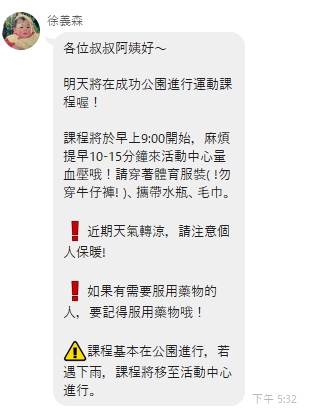 □ e-mail  ▓其他：  ＬＩＮＥ  
➤提醒學員須注意事項、上課通知□校內簽辦 □學校最新消息  □海報□ e-mail  ▓其他：  ＬＩＮＥ  
➤提醒學員須注意事項、上課通知□校內簽辦 □學校最新消息  □海報□ e-mail  ▓其他：  ＬＩＮＥ  
➤提醒學員須注意事項、上課通知□校內簽辦 □學校最新消息  □海報□ e-mail  ▓其他：  ＬＩＮＥ  
➤提醒學員須注意事項、上課通知□校內簽辦 □學校最新消息  □海報□ e-mail  ▓其他：  ＬＩＮＥ  
➤提醒學員須注意事項、上課通知□校內簽辦 □學校最新消息  □海報□ e-mail  ▓其他：  ＬＩＮＥ  
➤提醒學員須注意事項、上課通知□校內簽辦 □學校最新消息  □海報□ e-mail  ▓其他：  ＬＩＮＥ  
➤提醒學員須注意事項、上課通知□校內簽辦 □學校最新消息  □海報□ e-mail  ▓其他：  ＬＩＮＥ  
➤提醒學員須注意事項、上課通知□校內簽辦 □學校最新消息  □海報□ e-mail  ▓其他：  ＬＩＮＥ  
➤提醒學員須注意事項、上課通知□校內簽辦 □學校最新消息  □海報□ e-mail  ▓其他：  ＬＩＮＥ  
➤提醒學員須注意事項、上課通知□校內簽辦 □學校最新消息  □海報□ e-mail  ▓其他：  ＬＩＮＥ  
➤提醒學員須注意事項、上課通知□校內簽辦 □學校最新消息  □海報□ e-mail  ▓其他：  ＬＩＮＥ  
➤提醒學員須注意事項、上課通知活動花絮 活動花絮 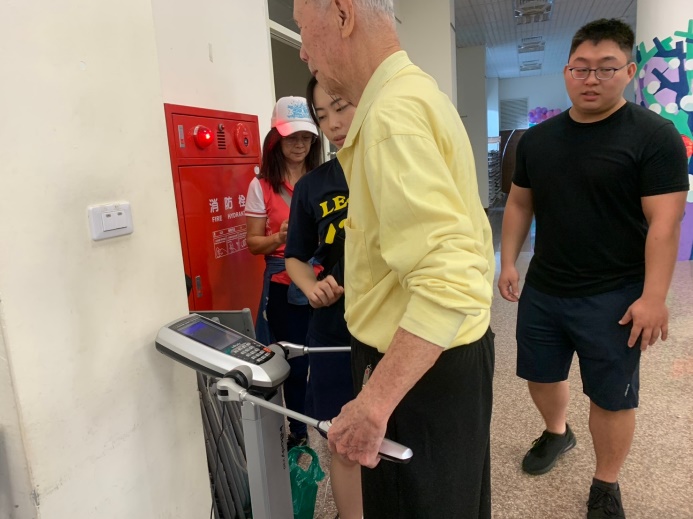 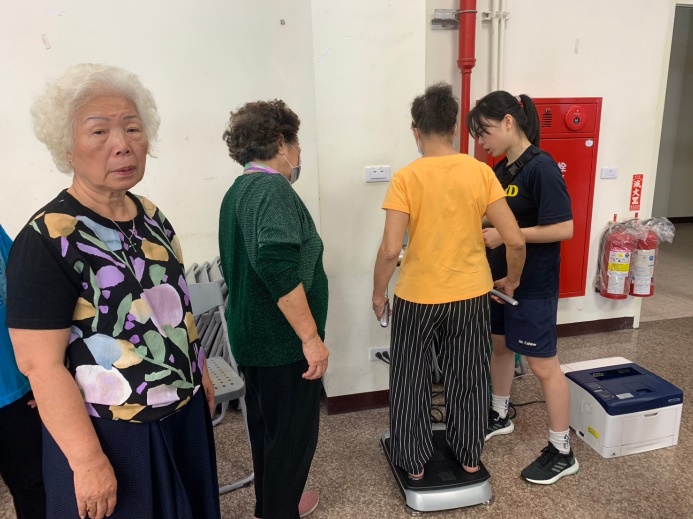 幫學員測量身體組成指導員實施後側(身體組成)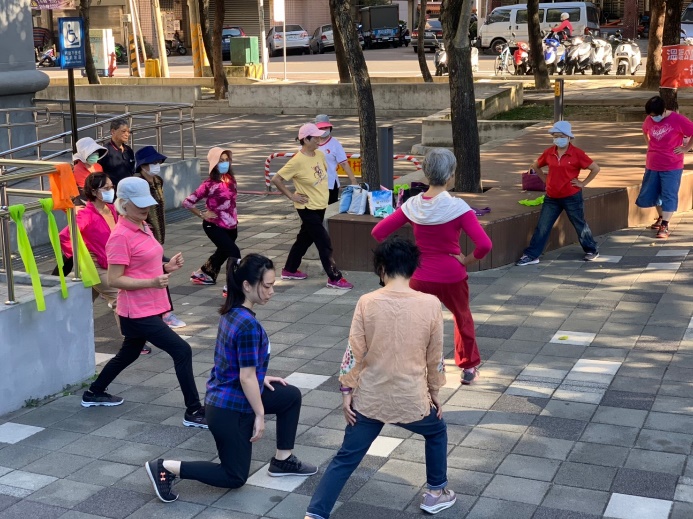 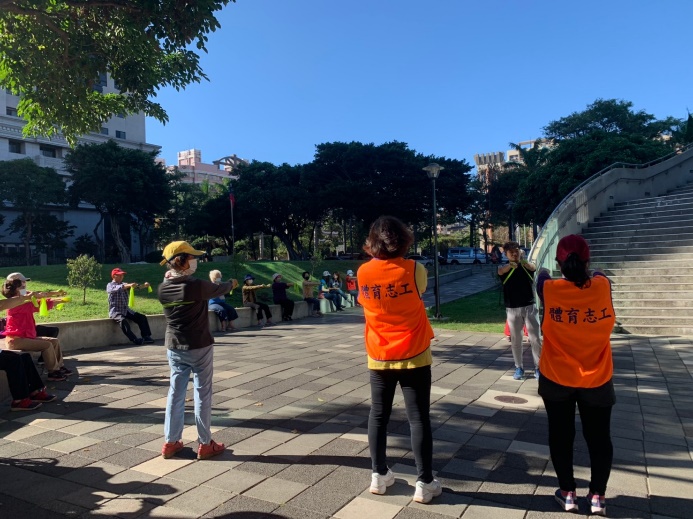 教學肌力動作訓練志工協助其學員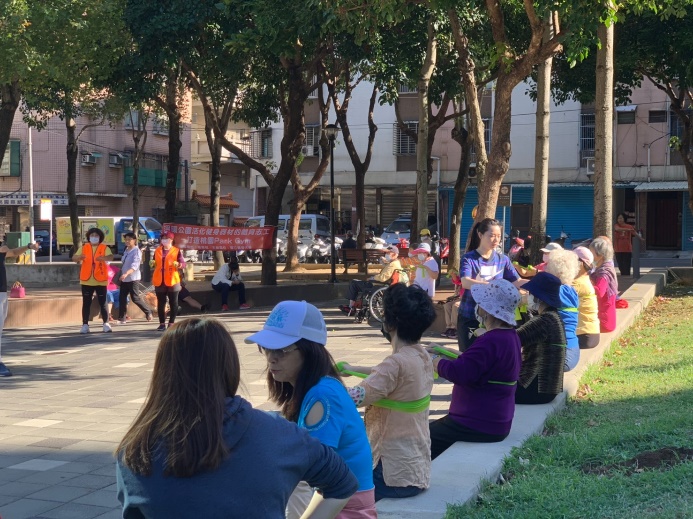 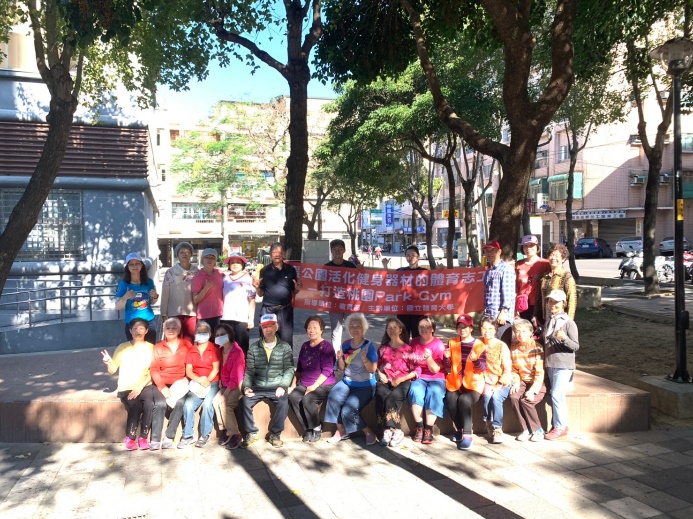 指導員教學伸展動作與指導員、學員大合照4.活動相關附件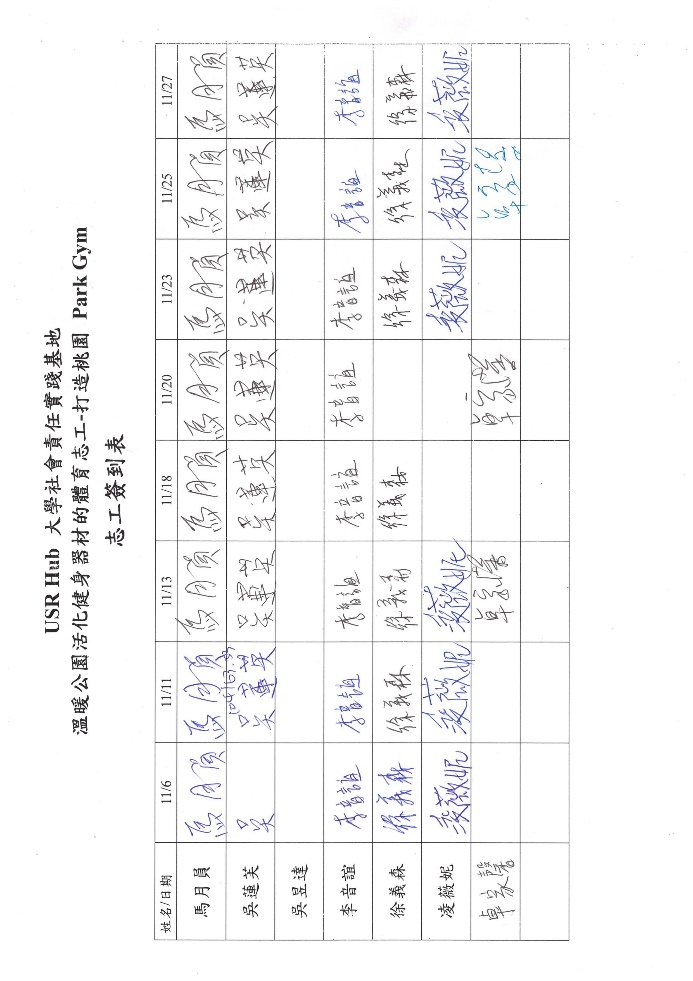 ➤志工簽到表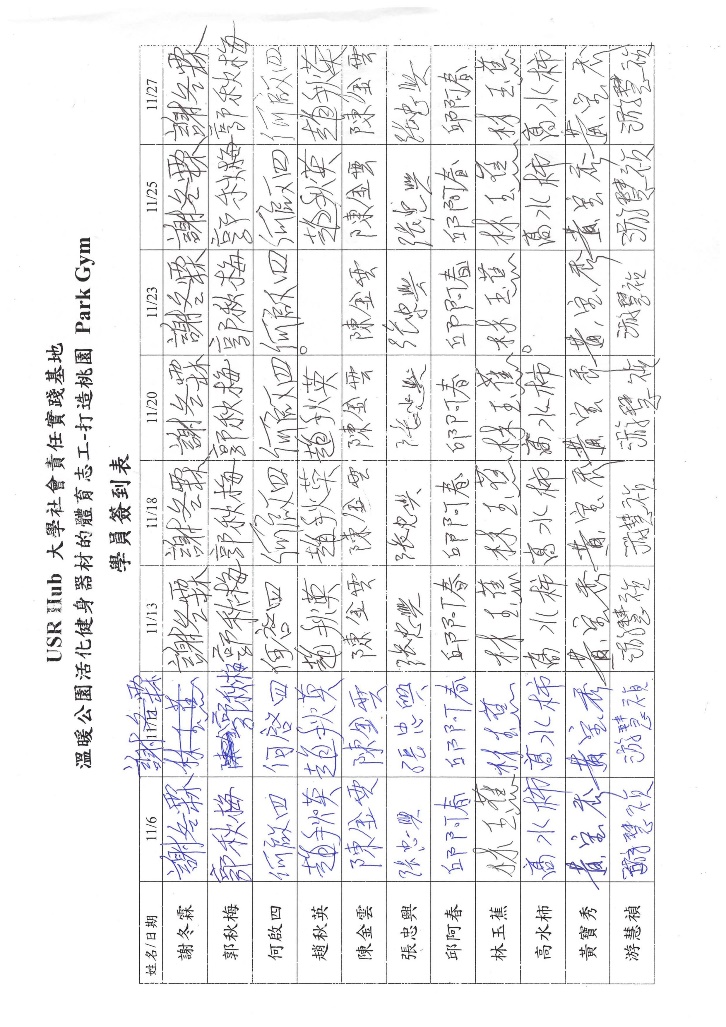 ➤學員簽到表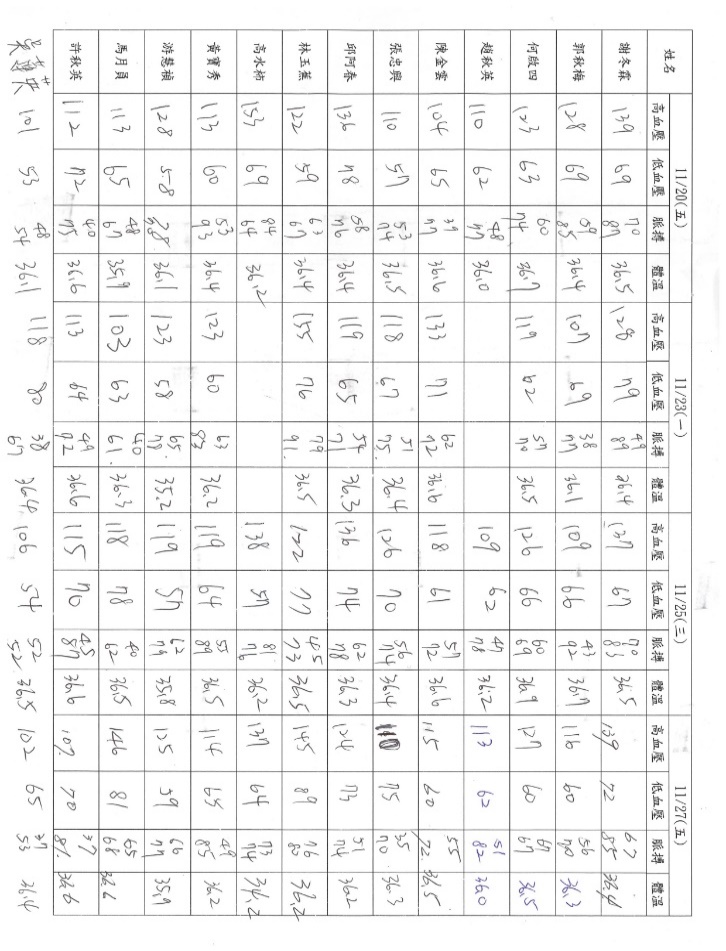 ➤測量學員血壓、體溫